ЗАПИСЬ НА ПЕРВИЧНЫЙ ПРИЁМ К ВРАЧАМ-ТЕРАПЕВТАМЗаписаться к врачам-терапевтам на приём Вы можете следующими способами:- при личном обращении в регистратуру поликлиники;- через Электронную регистратуру Орловской области на сайте 57.2dr.ru- через терминалы самостоятельной записи, установленные в холле, на 7 календарных дней вперёд;- при телефонном обращении:в региональный Call-Центр по тел.: 8 (4862) 40-20-56 пн. - чт. с 09:00 до 18:00, пт. с 09:00 до 17:00, перерыв с 13:00 до 13:48;в регистратуру поликлиники по тел.: 8 (4862) 47-16-65, 73-55-21 пн. - пт. с 14:00 до 19:00- оставив заявку в личном кабинете на сайте Единого портала государственных услуг www.gosuslugi.ru (необходима предварительная регистрация). В случае невозможности записи на приём к врачу в указанное время, с Вами свяжутся для согласования иного времени записи на приём.ЗАПИСЬ К ВРАЧАМ-СПЕЦИАЛИСТАМ ПО НАПРАВЛЕНИЮ ЛЕЧАЩЕГО ВРАЧАЗаписаться к врачам-специалистам по направлению лечащего врача Вы можете следующими способами:- при личном обращении в регистратуру поликлиники;- через Электронную регистратуру Орловской области на сайте 57.2dr.ru- через терминалы самостоятельной записи, установленные в холле, на 7 календарных дней вперёд;- при телефонном обращении в регистратуру поликлиники по тел.: 8 (4862) 47-16-65, 73-55-21 пн. - пт. с 14:00 до 19:00- оставив заявку в личном кабинете на сайте Единого портала государственных услуг www.gosuslugi.ru (необходима предварительная регистрация). В случае невозможности записи на приём к врачу в указанное время, с Вами свяжутся для согласования иного времени записи на приём.ВЫЗОВ ВРАЧА НА ДОМВызвать врача на дом:при телефонном обращении в регистратуру поликлиники по тел.: 8 (4862) 47-16-65, 73-55-21 пн. - пт. с 7:30 до 17:00, сб. с 8:30 до 16:00, вс. 9:00 до 16:00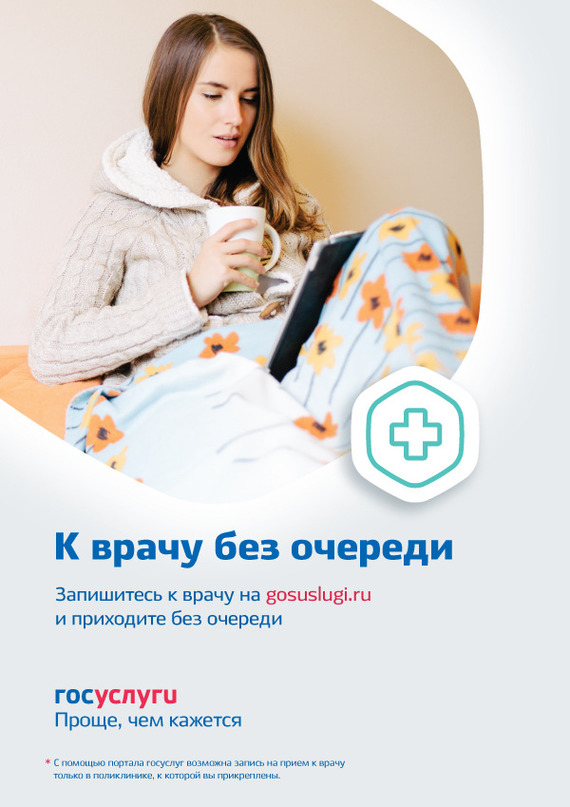 